									Name ____________________________Role of Government in Economics Preamble and Purpose Poster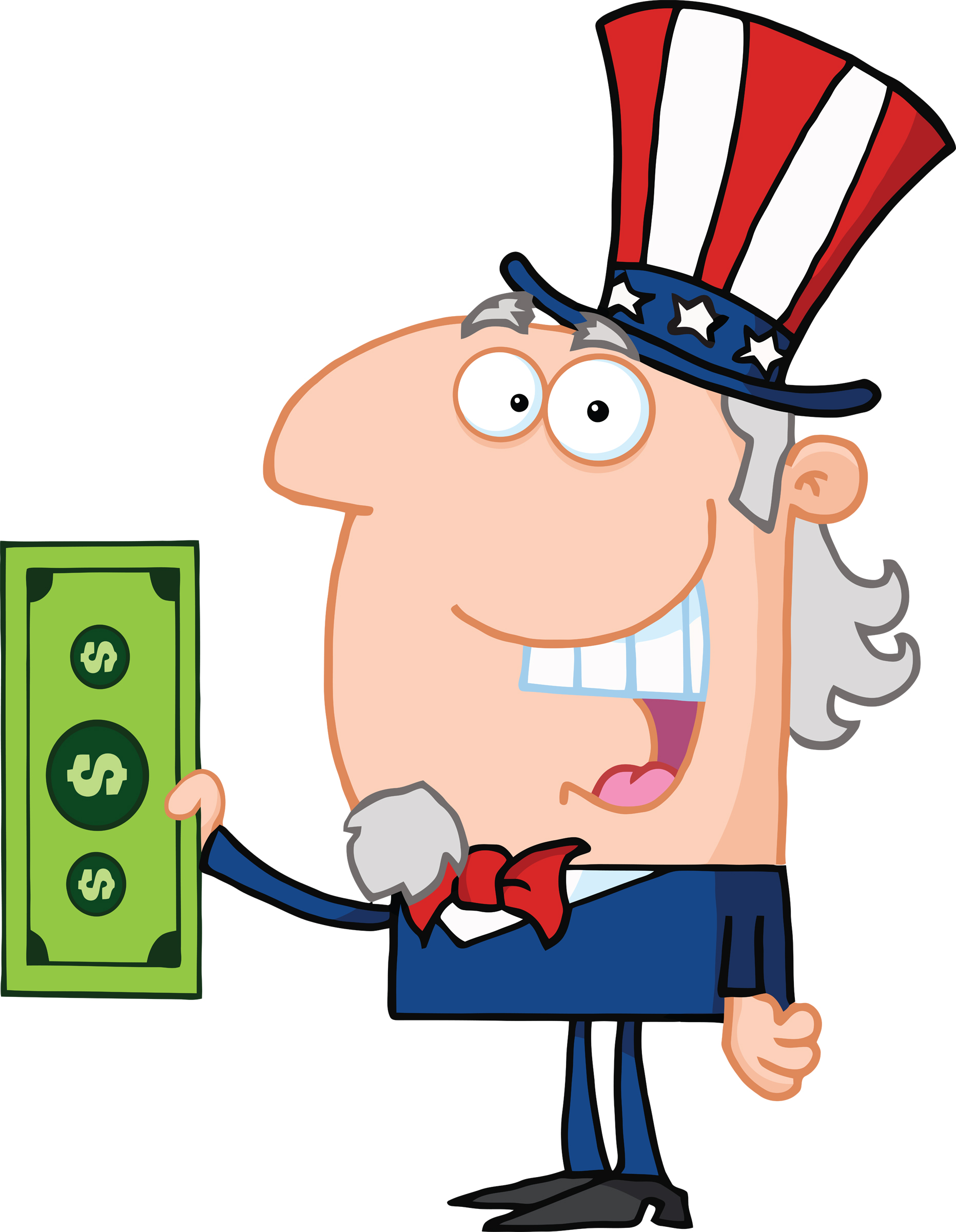 Directions: You will be assigned one of the six Purposes of Government stated in the Preamble of the United States Constitution. Your task will be to create a poster that displays your understanding of how the Constitution helps to establish the role of the government in economic policy and decisions.We the People of the United States, in Order to form a more perfect Union, establish Justice, insure domestic Tranquility, provide for the common defence, promote the general Welfare, and secure the Blessings of Liberty to ourselves and our Posterity, do ordain and establish this Constitution for the United States of America.The following criteria must be included when completing this activity:the title of the “Purpose of Government” _____”In my own words”. What does this part of the Preamble mean? _____three words (separate) that help to identify the purpose - *(on the back - you must explain how these three words relate to the purpose) _____a slogan that you would give to this purpose _____a student-created colored visual that REPRESENTS the purpose - *(on the back - you must explain how this visual connects to the purpose) _____the poster must make mindful use of space and color; care and effort are present ____________/ 20 The Purpose of the Government and the PreamblePurpose of GovernmentIn my own words this means:How does this purpose affect the economy?Form a more perfect unionEstablish justiceInsure domestic tranquilityProvide for the common defensePromote the general welfareSecure the blessings of liberty to ourselves and our posterity